South Farm Road, Worthing, West Sussex, BN14 7AR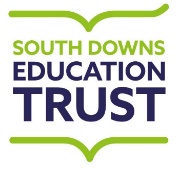 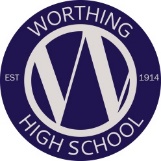 Tel:  01903 237864 E-mail: office@worthinghigh.netWebsite: www.worthinghigh.netHeadteacher: Pan PanayiotouHigher Level Teaching Assistant – Alternative Provision and SEND Behaviour To start as soon as possibleNJC GRADE 6, points 9 -12 - £25,119 - £26,421 (£17,078 - £17,964 pro rata)Term Time Only plus INSET Days29.2 hours per week (unpaid break and lunch) 8.30 am – 3.10 pmThis is an exciting opportunity for a dedicated and conscientious practitioner to develop or embed their skills and knowledge in working with students in a supportive DfE lead behaviour hub school. The successful applicant will plan and deliver Alternative Learning opportunities for identified individuals, using data to identify and support students with additional needs, including students identified as having SEND (EHCP and SEN K), pastoral or Social, emotional and mental health needs.We can offer you:The chance to work in an oversubscribed, innovative and forward-thinking schoolA friendly and supportive environmentWorking in a lead DfE behaviour hub schoolThe opportunity to work with well-motivated students and supportive parentsA location on the coast very close to main line railway services and road networksFree well-being and medical support coverThe opportunity to be part of the South Downs Education Trust MATFree use of our fitness suiteIf you feel you have the necessary skills for this position and would like further information, an application form and job description can be downloaded from the links provided on the school website at www.worthinghigh.net/vacancies or obtained from the school by phoning 01903 237864.  Further information about the school and details of how to apply can also be obtained from the school website. Completed applications should be sent to Mr Panayiotou, Executive Headteacher, at the address above or emailed to vacancies@sdetrust.net.Closing date for applications is Tuesday 16 April 2024 at 9am. Early applications are advised as we reserve the right to close the vacancy early if sufficient suitable applications are received.Interviews will be held on Friday 19 April 2024.NOTE FOR RECRUITMENT AGENCIES: We prefer to hire people directly but we do have a preferred supplier list for when we need a helping hand. We will be in touch if we need you.Please note, because of the nature of this job, if you are successful in your application, you will be subject to an enhanced Disclosure and Barring Service with barred list check.  This will be done by means of applying for a DBS certificate through the Disclosure and Barring Service.  Disclosures include details of cautions, reprimands or final warnings as well as convictions, spent or unspent.  Clearance will be obtained before employment commences. We will also complete media searches as part of due diligence and safeguarding checks in line with KCSIE guidance. South Downs Education Trust (SDET) is committed to safeguarding and promoting the welfare of children and young people and expects all staff and volunteers to share this commitment.Worthing High School & Clapham and Patching C of E Primary school are part of SDET, which is an academy trust and a charitable company limited by guarantee and registered in England and Wales with company number 8276210. The Registered Office is at: South Farm Road, Worthing, West Sussex BN14 7ARWe recognise continuous service from academy/non-academy schools